GG - 1920s “Speakeasy” Activity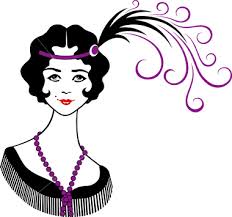 Dear Amazing Junior Students, You are cordially invited to partake in the bee knees of classroom activities. On 			, the classroom will be transformed into Skyline’s swankiest speakeasy (use your imaginations!). You will represent some of the decade’s most influential figures. It’s the cat’s pajamas – and so are you! Your Adoring Humanities Teacher, Mrs. SantosOBJECTIVE: communicate the significance of your individual’s lasting impact on American history.Requirements:Conduct biographical research on your assigned person in class research time (library work time Friday 1/12) will be supplemented with at-homeType your research notes (bullet points is fine). Cite all sources in research document.Address 4 of the following topics and include supporting evidence: Prohibition, Women’s rights, Economy, Race Relations, Modernism vs. Traditiontechnology/science (cars, radio, planes), American Dream, pop culture of 20s (music, movies, clubs, dancing)….Facts should drive topic position/stance.  For example, your research notes could look like Biography Poster 8.5x11 (or larger if you like)Image(s) of your character (This could be drawn, symbolic, or pictures; must demonstrate effort/thoughtfulness in design).  Be creative: Is your celebrity a movie star – make a poster advertising one of their movies.  Is your celebrity a politician?  Make a campaign poster!  Want to liven-up a dull poster?  Add some “fun facts!”Influence/significance of your character (bio, facts, accomplishments, interests, characteristics, famous quotes, core beliefs…). A bullet-point list is fine. Thesis: What was this individual’s lasting impact on American history? You must embody your character at all times in the classroom. Symbolic costume/prop, mannerisms, language (see slang terms)Complete talk-time improvisational conversation as your character.Complete reflection & self-assessmentDay of Speakeasy Schedule Biography posters set up around the room for preview of “guest list”Characters will then be given a conversation topic starter (see topics to consider above). Everyone is responsible for being a conversation starter at some point. Conversation may naturally stray from topic as characters steer it. Follow the convo thread - go with it! Participate in conversation! Ham it up! Use 1920s slang appropriately. (rotate topic and repeat)Reflection and self-assessment. Turn in:Research document: Submit to turnitin.com by Tuesday 1/16Biography poster: Submit in class 1/18Stapled Packet: 1) Poster notes  2) Reflection & self-assessment.  Submit in-class 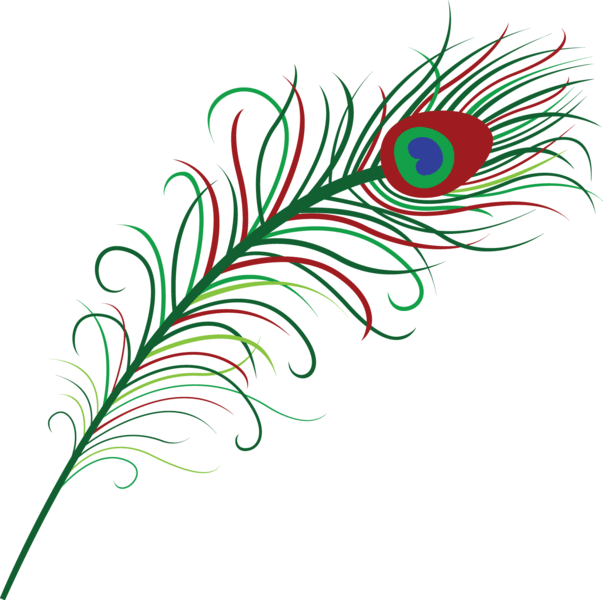 Extra Credit Opportunities:Dressing up as your character (more than symbolic prop) – school appropriate 2.5Themed food/beverage – school appropriate 2.5Grade/Scoring: 40 pts Culminating both SS and LA gradebooks15 –Oral Participation in Character Conversations  - portrayal, accuracy, depth 10 – Poster: Polished Presentation and accuracy of information and thesis10 – Research typed and submitted to turnitin.com5 – Sources – credible, 3 minimum15 pts Participation both SS and LA gradebooks:10 – Notes on peer’s posters5 – Reflection 